Kontenerowy Punkt HandlowyWstępne szkice konstrukcji:Zamawiający: PIT – Łukasiewicz Miejsce dostawy: Bielsko-Biała (dokładny adres dostawy zostanie przekazany po zakończeniu prac konstrukcyjnych) Wytyczne techniczne, dotyczące wyposażenia oraz standardu wykonania Kontenerowego Punktu Handlowego, zostały opisane w oddzielnym załączniku.Docelowa konstrukcja powinna charakteryzować się m. in.mobilnością, tzn. możliwością wielokrotnego przestawianiasystemem do załadunku/rozładunku z wykorzystaniem pojazdów dźwigowych lub typu HDS wykonaniem z wysokiej jakości materiałów budowlanych i wykończeniowychWidok konstrukcji z przodu (widok zewnętrzny):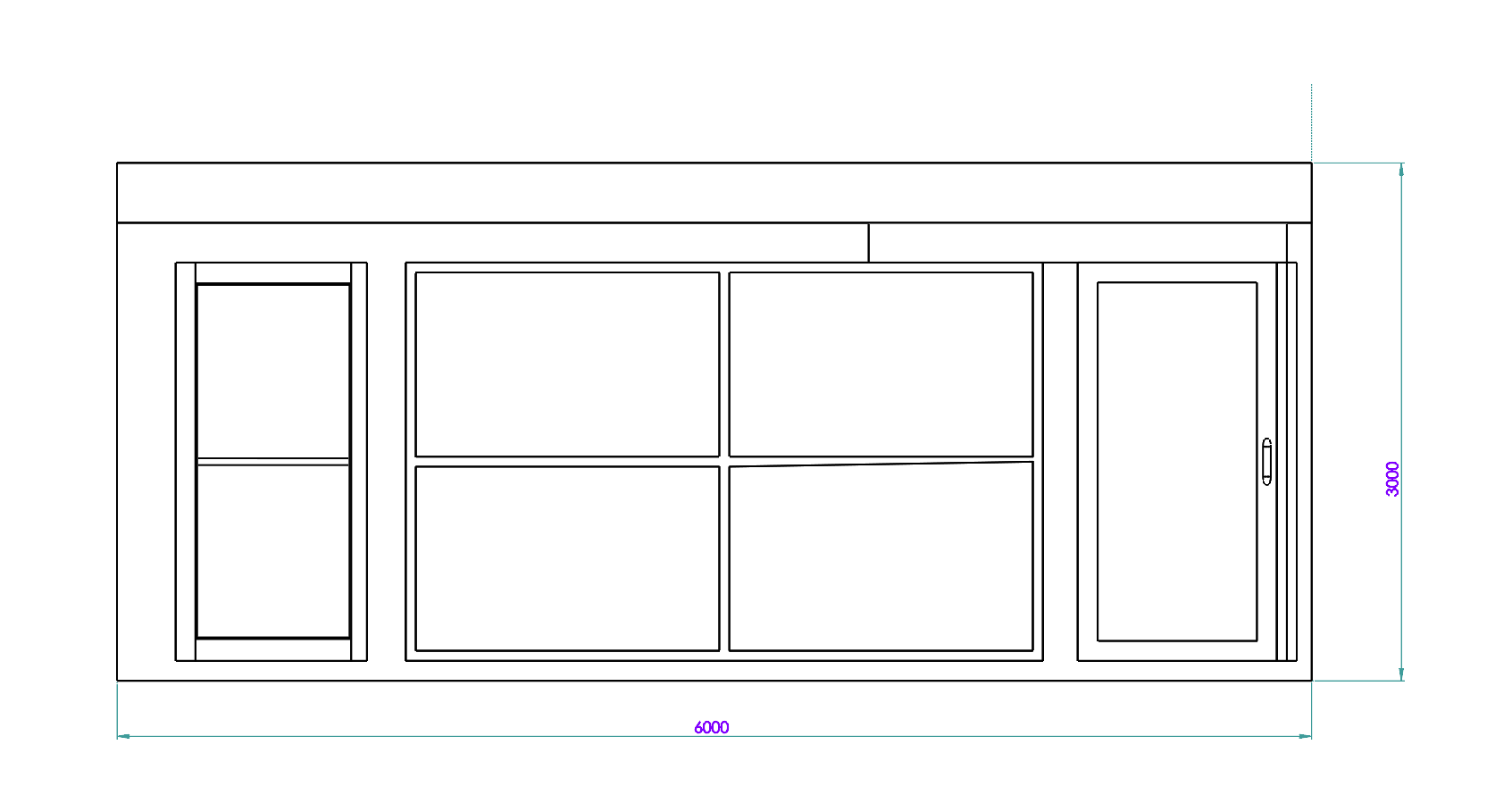 Widok konstrukcji z góry (wnętrze):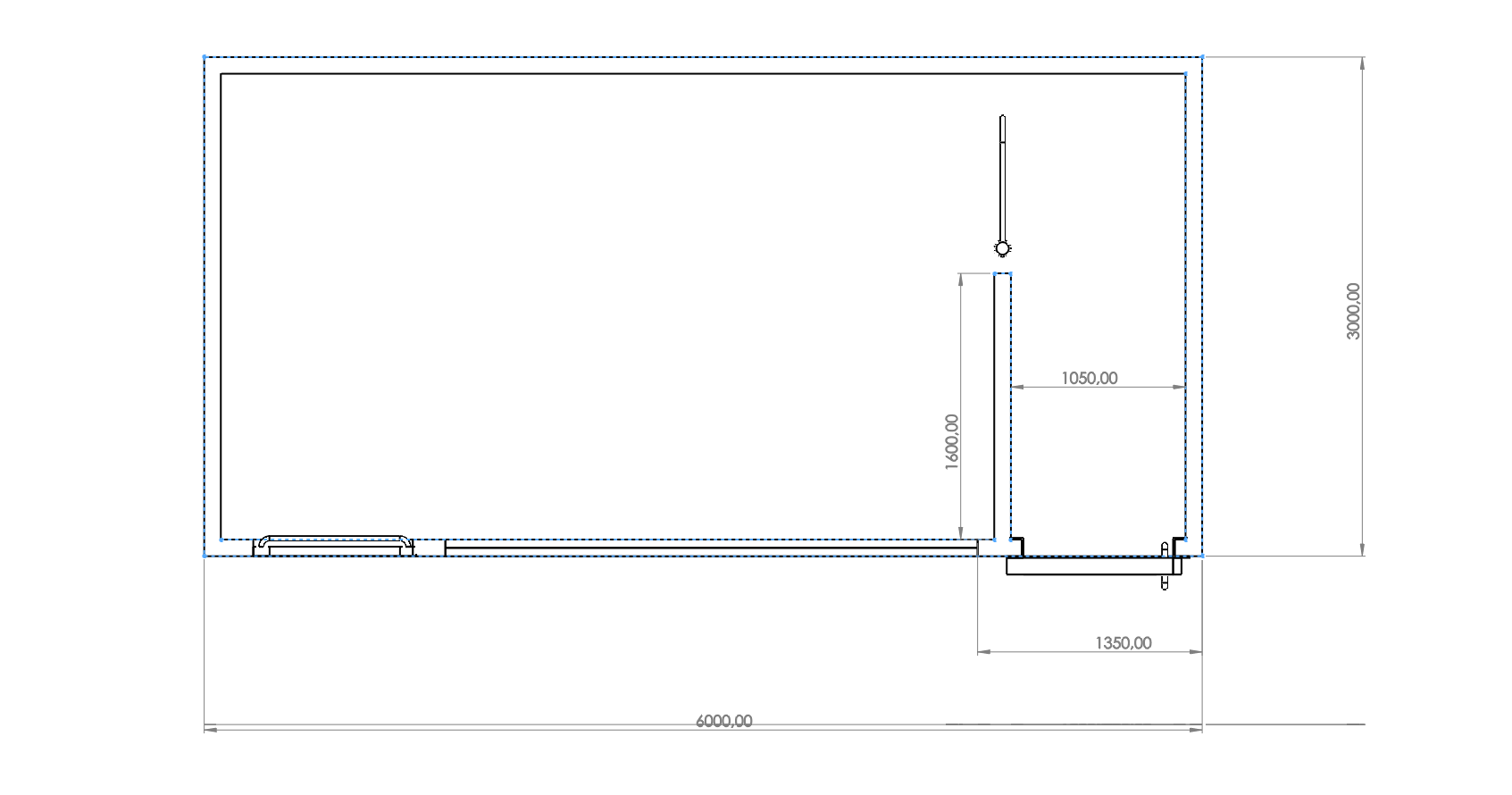 